Centro de Física da Universidade do MinhoPortal do emprego científico do CFUMEXPRESSION OF INTEREST (for doctorates) – “NGS-New Generation Storage”JUNHO 5, 2023In the scope of the “Innovation pact” – NGS-New Generation Storage the hiring of one doctoral researcher to carry out activities within the sub-project:– Development of a powerpack case (battery with embedded power electronics) aiming for its thermal management and weight reduction.The activities include:• Thermoplastic and reinforced composites materials;• Development of sensors (humidity, temperature, and strain sensors) and RFID label;• Conception and design of casing batteries.Pursuant to Article 6 of the Career Regulation, Recruitment, Hiring and Performance Assessment of Research Personnel under Private Law at the University of Minho, the figure of guest researcher under private law will be used. This announcement opens the invitation to submit an expression of interest, by sending a letter of motivation and a CV to Carlos Miguel Costa (cmscosta@fisica.uminho.pt) until 10/06/2023.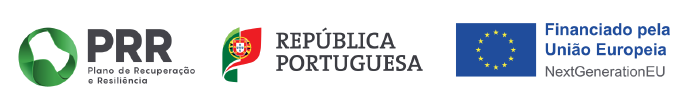 